Infant and Child Health Care Log (Birth to 6 years old)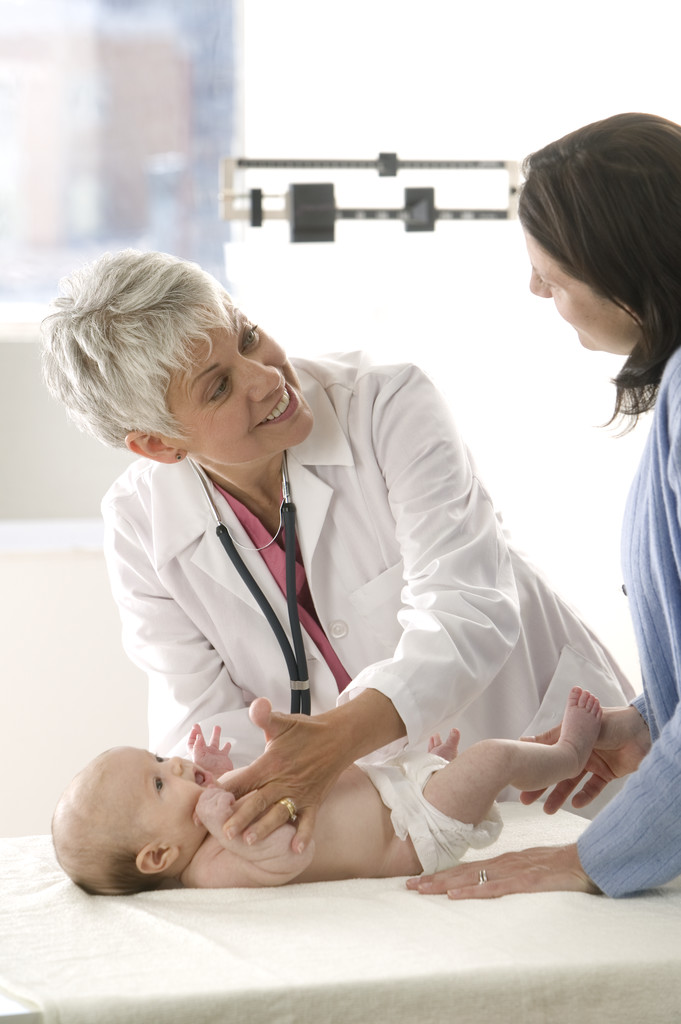 Public reporting for this collection of information is estimated to average 20 minutes per response including the time for reviewing instructions, searching existing data sources, gathering and maintaining the data needed, and completing and reviewing the collection of information. An agency may not conduct or sponsor, and a person is not required to respond to, a collection of information unless it displays a currently valid OMB control number. Send comments regarding this burden estimate or any other aspect of this collection of information, including suggestions for reducing this burden, to: NIH, Project Clearance Branch, ,  7974,  20892-7974, ATTN: PRA (0925-0593). Do not return the completed form to this address. Infant and Child Health Care LogInform the National Children’s Study staff when more pages are needed.Inform the National Children’s Study staff when more pages are needed.Inform the National Children’s Study staff when more pages are needed.HEALTH CARE PROVIDER LOGHEALTH CARE PROVIDER LOGHEALTH CARE PROVIDER LOGHEALTH CARE PROVIDER LOGHEALTH CARE PROVIDER LOGHEALTH CARE PROVIDER LOGHEALTH CARE PROVIDER LOGHEALTH CARE PROVIDER LOGHEALTH CARE PROVIDER LOGHEALTH CARE PROVIDER LOG12Fill in ONLY if you HAVE NOT attached a business cardFill in ONLY if you HAVE NOT attached a business cardFill in ONLY if you HAVE NOT attached a business cardFill in ONLY if you HAVE NOT attached a business cardFill in ONLY if you HAVE NOT attached a business cardFill in ONLY if you HAVE NOT attached a business cardFill in ONLY if you HAVE NOT attached a business cardFill in ONLY if you HAVE NOT attached a business card12345678910Health Care Provider NumberAttach Health Care Provider Business Card Name of Health Care Provider/Clinic/HospitalType of Health Care ProviderType of PlaceStreet AddressCity or Town StateZip CodeTelephone Number0Dr. Joe JonesX  Pediatrician or Family Physician Specialist Nurse practitioner or physician assistant Nurse Social Worker/counselor Other(specify): ______________X  Doctor’s office, clinic, or health centerEmergency room Urgent care center Hospital Other place (specify): ______________400 Main StreetCapitol CityMN56087(507) -123 -45671 Pediatrician or Family Physician Specialist Nurse practitioner or physician assistant Nurse Social Worker/counselor Other (specify): ______________ Doctor’s office, clinic, or health centerEmergency room Urgent care center Hospital Other place (specify): ______________2 Pediatrician or Family Physician Specialist Nurse practitioner or physician assistant Nurse Social Worker/counselor Other (specify): ______________ Doctor’s office, clinic, or health centerEmergency room Urgent care center Hospital Other place (specify): ______________HEALTH CARE PROVIDER LOGHEALTH CARE PROVIDER LOGHEALTH CARE PROVIDER LOGHEALTH CARE PROVIDER LOGHEALTH CARE PROVIDER LOGHEALTH CARE PROVIDER LOGHEALTH CARE PROVIDER LOGHEALTH CARE PROVIDER LOGHEALTH CARE PROVIDER LOGHEALTH CARE PROVIDER LOG12Fill in ONLY if you HAVE NOT attached a business cardFill in ONLY if you HAVE NOT attached a business cardFill in ONLY if you HAVE NOT attached a business cardFill in ONLY if you HAVE NOT attached a business cardFill in ONLY if you HAVE NOT attached a business cardFill in ONLY if you HAVE NOT attached a business cardFill in ONLY if you HAVE NOT attached a business cardFill in ONLY if you HAVE NOT attached a business card12345678910Health Care Provider NumberAttach Health Care Provider Business Card Name of Health Care Provider/Clinic/HospitalType of Health Care ProviderType of PlaceStreet AddressCity or Town StateZip CodeTelephone Number3 Pediatrician or Family Physician Specialist Nurse practitioner or physician assistant Nurse Social Worker/counselor Other (specify): ______________ Doctor’s office, clinic, or health centerEmergency room Urgent care center Hospital Other place (specify): ______________4 Pediatrician or Family Physician Specialist Nurse practitioner or physician assistant Nurse Social Worker/counselor Other (specify): ______________ Doctor’s office, clinic, or health centerEmergency room Urgent care center Hospital Other place (specify): ______________5 Pediatrician or Family Physician Specialist Nurse practitioner or physician assistant Nurse Social Worker/counselor Other (specify): ______________ Doctor’s office, clinic, or health centerEmergency room Urgent care center Hospital Other place (specify): ______________HEALTH CARE PROVIDER LOGHEALTH CARE PROVIDER LOGHEALTH CARE PROVIDER LOGHEALTH CARE PROVIDER LOGHEALTH CARE PROVIDER LOGHEALTH CARE PROVIDER LOGHEALTH CARE PROVIDER LOGHEALTH CARE PROVIDER LOGHEALTH CARE PROVIDER LOGHEALTH CARE PROVIDER LOG12Fill in ONLY if you HAVE NOT attached a business cardFill in ONLY if you HAVE NOT attached a business cardFill in ONLY if you HAVE NOT attached a business cardFill in ONLY if you HAVE NOT attached a business cardFill in ONLY if you HAVE NOT attached a business cardFill in ONLY if you HAVE NOT attached a business cardFill in ONLY if you HAVE NOT attached a business cardFill in ONLY if you HAVE NOT attached a business card12345678910Health Care Provider NumberAttach Health Care Provider Business Card Name of Health Care Provider/Clinic/HospitalType of Health Care ProviderType of PlaceStreet AddressCity or Town StateZip CodeTelephone Number6 Pediatrician or Family Physician Specialist Nurse practitioner or physician assistant Nurse Social Worker/counselor Other (specify): ______________ Doctor’s office, clinic, or health centerEmergency room Urgent care center Hospital Other place (specify): ______________7 Pediatrician or Family Physician Specialist Nurse practitioner or physician assistant Nurse Social Worker/counselor Other (specify): ______________ Doctor’s office, clinic, or health centerEmergency room Urgent care center Hospital Other place (specify): ______________8 Pediatrician or Family Physician Specialist Nurse practitioner or physician assistant Nurse Social Worker/counselor Other (specify): ______________ Doctor’s office, clinic, or health centerEmergency room Urgent care center Hospital Other place (specify): ______________LOG FOR OUTPATIENT HEALTH CARE VISITS AND OVERNIGHT HOSPITAL STAYSLOG FOR OUTPATIENT HEALTH CARE VISITS AND OVERNIGHT HOSPITAL STAYSLOG FOR OUTPATIENT HEALTH CARE VISITS AND OVERNIGHT HOSPITAL STAYSLOG FOR OUTPATIENT HEALTH CARE VISITS AND OVERNIGHT HOSPITAL STAYSLOG FOR OUTPATIENT HEALTH CARE VISITS AND OVERNIGHT HOSPITAL STAYSLOG FOR OUTPATIENT HEALTH CARE VISITS AND OVERNIGHT HOSPITAL STAYSLOG FOR OUTPATIENT HEALTH CARE VISITS AND OVERNIGHT HOSPITAL STAYSLOG FOR OUTPATIENT HEALTH CARE VISITS AND OVERNIGHT HOSPITAL STAYSLOG FOR OUTPATIENT HEALTH CARE VISITS AND OVERNIGHT HOSPITAL STAYSLOG FOR OUTPATIENT HEALTH CARE VISITS AND OVERNIGHT HOSPITAL STAYS12345678910Date of visitHealth Care Provider # from Health Care Provider LogReason for visit(check all that apply)WeightLength/ Height Head circumference(0-2 yrs.)Immunization/Vaccination/ShotTests/ Medications/ Treatmentse.g., lab tests (blood, urine. . .), medicines, vitamins, minerals, herbs, supplements, proceduresDiagnosis or ProblemCompleted by Office or SelfDate of visitHealth Care Provider # from Health Care Provider LogReason for visit(check all that apply)WeightLength/ Height Head circumference(0-2 yrs.)Immunization/Vaccination/ShotTests/ Medications/ Treatmentse.g., lab tests (blood, urine. . .), medicines, vitamins, minerals, herbs, supplements, proceduresDiagnosis or ProblemDate Reported to NCSMarch 3, 20100√   Routine well visitSick visitSpecialist doctor visitEmergency visitImmunization/ vaccination/ shot Follow-up visitOvernight hospital stayHow many nights? ___Some other reason (explain): ___________________________10__lb pounds_4___ oz.ounces OR______kgkilograms    Not Done/Don’t Know__23_ in Inches OR_____cm centimetersNot Done/Don’t Know__37_ cmcentimeters     OR_____ in InchesNot Done/Don’t KnowNO√  YES, If ‘YES’ then go to Immunization / Vaccination / Shot Log  Lab test (blood)Well infant, good growth and development√  Office SelfMarch 3, 20100√   Routine well visitSick visitSpecialist doctor visitEmergency visitImmunization/ vaccination/ shot Follow-up visitOvernight hospital stayHow many nights? ___Some other reason (explain): ___________________________10__lb pounds_4___ oz.ounces OR______kgkilograms    Not Done/Don’t Know__23_ in Inches OR_____cm centimetersNot Done/Don’t Know__37_ cmcentimeters     OR_____ in InchesNot Done/Don’t KnowNO√  YES, If ‘YES’ then go to Immunization / Vaccination / Shot Log  Lab test (blood)Well infant, good growth and developmentDate: March  4, 2011Routine well visitSick visitSpecialist doctor  visitEmergency visitImmunization/vaccination/shot Follow-up visit Overnight hospital stayHow many nights? ____Some other reason (explain): ________________________________lb  pounds ______ oz.ounces      OR_______ kgkilograms    Not Done/Don’t Know_______ in Inches OR_______cm  centimeters Not Done/Don’t Know________ cmcentimeters     OR________ in InchesNot Done/Don’t KnowNOYES,If ‘YES’ then go to Immunization / Vaccination / Shot Log  Office SelfRoutine well visitSick visitSpecialist doctor  visitEmergency visitImmunization/vaccination/shot Follow-up visit Overnight hospital stayHow many nights? ____Some other reason (explain): ________________________________lb  pounds ______ oz.ounces      OR_______ kgkilograms    Not Done/Don’t Know_______ in Inches OR_______cm  centimeters Not Done/Don’t Know________ cmcentimeters     OR________ in InchesNot Done/Don’t KnowNOYES,If ‘YES’ then go to Immunization / Vaccination / Shot Log Date: _________Routine well visitSick visitSpecialist doctor  visitEmergency visitImmunization/vaccination/shot Follow-up visit Overnight hospital stayHow many nights? ____Some other reason (explain): ________________________________lb  pounds ______ oz.ounces      OR_______ kgkilograms    Not Done/Don’t Know_______ in Inches OR_______cm  centimeters Not Done/Don’t Know________ cmcentimeters     OR________ in InchesNot Done/Don’t KnowNOYES,If ‘YES’ then go to Immunization / Vaccination / Shot Log  Office SelfRoutine well visitSick visitSpecialist doctor  visitEmergency visitImmunization/vaccination/shot Follow-up visit Overnight hospital stayHow many nights? ____Some other reason (explain): ________________________________lb  pounds ______ oz.ounces      OR_______ kgkilograms    Not Done/Don’t Know_______ in Inches OR_______cm  centimeters Not Done/Don’t Know________ cmcentimeters     OR________ in InchesNot Done/Don’t KnowNOYES,If ‘YES’ then go to Immunization / Vaccination / Shot Log Date: _________LOG FOR OUTPATIENT HEALTH CARE VISITS AND OVERNIGHT HOSPITAL STAYSLOG FOR OUTPATIENT HEALTH CARE VISITS AND OVERNIGHT HOSPITAL STAYSLOG FOR OUTPATIENT HEALTH CARE VISITS AND OVERNIGHT HOSPITAL STAYSLOG FOR OUTPATIENT HEALTH CARE VISITS AND OVERNIGHT HOSPITAL STAYSLOG FOR OUTPATIENT HEALTH CARE VISITS AND OVERNIGHT HOSPITAL STAYSLOG FOR OUTPATIENT HEALTH CARE VISITS AND OVERNIGHT HOSPITAL STAYSLOG FOR OUTPATIENT HEALTH CARE VISITS AND OVERNIGHT HOSPITAL STAYSLOG FOR OUTPATIENT HEALTH CARE VISITS AND OVERNIGHT HOSPITAL STAYSLOG FOR OUTPATIENT HEALTH CARE VISITS AND OVERNIGHT HOSPITAL STAYSLOG FOR OUTPATIENT HEALTH CARE VISITS AND OVERNIGHT HOSPITAL STAYS12345678910Date of visitHealth Care Provider # from Health Care Provider LogReason for visit(check all that apply)WeightLength/ Height Head circumference(0-2 yrs.)Immunization/Vaccination/ShotTests/ Medications/ Treatmentse.g., lab tests (blood, urine. . .), medicines, vitamins, minerals, herbs, supplements, proceduresDiagnosis or ProblemCompleted by Office or SelfDate of visitHealth Care Provider # from Health Care Provider LogReason for visit(check all that apply)WeightLength/ Height Head circumference(0-2 yrs.)Immunization/Vaccination/ShotTests/ Medications/ Treatmentse.g., lab tests (blood, urine. . .), medicines, vitamins, minerals, herbs, supplements, proceduresDiagnosis or ProblemDate Reported to NCSRoutine well visitSick visitSpecialist doctor  visitEmergency visitImmunization/vaccination/shot Follow-up visit Overnight hospital stayHow many nights? ____Some other reason (explain): ________________________________lb  pounds ______ oz.ounces      OR_______ kgkilograms    Not Done/Don’t Know_______ in Inches OR_______cm  centimeters Not Done/Don’t Know________ cmcentimeters     OR________ in InchesNot Done/Don’t KnowNOYES,If ‘YES’ then go to Immunization / Vaccination / Shot Log  Office SelfRoutine well visitSick visitSpecialist doctor  visitEmergency visitImmunization/vaccination/shot Follow-up visit Overnight hospital stayHow many nights? ____Some other reason (explain): ________________________________lb  pounds ______ oz.ounces      OR_______ kgkilograms    Not Done/Don’t Know_______ in Inches OR_______cm  centimeters Not Done/Don’t Know________ cmcentimeters     OR________ in InchesNot Done/Don’t KnowNOYES,If ‘YES’ then go to Immunization / Vaccination / Shot Log Date: _________Routine well visitSick visitSpecialist doctor  visitEmergency visitImmunization/vaccination/shot Follow-up visit Overnight hospital stayHow many nights? ____Some other reason (explain): ________________________________lb  pounds ______ oz.ounces      OR_______ kgkilograms    Not Done/Don’t Know_______ in Inches OR_______cm  centimeters Not Done/Don’t Know________ cmcentimeters     OR________ in InchesNot Done/Don’t KnowNOYES,If ‘YES’ then go to Immunization / Vaccination / Shot Log  Office SelfRoutine well visitSick visitSpecialist doctor  visitEmergency visitImmunization/vaccination/shot Follow-up visit Overnight hospital stayHow many nights? ____Some other reason (explain): ________________________________lb  pounds ______ oz.ounces      OR_______ kgkilograms    Not Done/Don’t Know_______ in Inches OR_______cm  centimeters Not Done/Don’t Know________ cmcentimeters     OR________ in InchesNot Done/Don’t KnowNOYES,If ‘YES’ then go to Immunization / Vaccination / Shot Log Date: _________Routine well visitSick visitSpecialist doctor  visitEmergency visitImmunization/vaccination/shot Follow-up visit Overnight hospital stayHow many nights? ____Some other reason (explain): ________________________________lb  pounds ______ oz.ounces      OR_______ kgkilograms    Not Done/Don’t Know_______ in Inches OR_______cm  centimeters Not Done/Don’t Know________ cmcentimeters     OR________ in InchesNot Done/Don’t KnowNOYES,If ‘YES’ then go to Immunization / Vaccination / Shot Log  Office SelfRoutine well visitSick visitSpecialist doctor  visitEmergency visitImmunization/vaccination/shot Follow-up visit Overnight hospital stayHow many nights? ____Some other reason (explain): ________________________________lb  pounds ______ oz.ounces      OR_______ kgkilograms    Not Done/Don’t Know_______ in Inches OR_______cm  centimeters Not Done/Don’t Know________ cmcentimeters     OR________ in InchesNot Done/Don’t KnowNOYES,If ‘YES’ then go to Immunization / Vaccination / Shot Log Date: _________LOG FOR OUTPATIENT HEALTH CARE VISITS AND OVERNIGHT HOSPITAL STAYSLOG FOR OUTPATIENT HEALTH CARE VISITS AND OVERNIGHT HOSPITAL STAYSLOG FOR OUTPATIENT HEALTH CARE VISITS AND OVERNIGHT HOSPITAL STAYSLOG FOR OUTPATIENT HEALTH CARE VISITS AND OVERNIGHT HOSPITAL STAYSLOG FOR OUTPATIENT HEALTH CARE VISITS AND OVERNIGHT HOSPITAL STAYSLOG FOR OUTPATIENT HEALTH CARE VISITS AND OVERNIGHT HOSPITAL STAYSLOG FOR OUTPATIENT HEALTH CARE VISITS AND OVERNIGHT HOSPITAL STAYSLOG FOR OUTPATIENT HEALTH CARE VISITS AND OVERNIGHT HOSPITAL STAYSLOG FOR OUTPATIENT HEALTH CARE VISITS AND OVERNIGHT HOSPITAL STAYSLOG FOR OUTPATIENT HEALTH CARE VISITS AND OVERNIGHT HOSPITAL STAYS12345678910Date of visitHealth Care Provider # from Health Care Provider LogReason for visit(check all that apply)WeightLength/ Height Head circumference(0-2 yrs.)Immunization/Vaccination/ShotTests/ Medications/ Treatmentse.g., lab tests (blood, urine. . .), medicines, vitamins, minerals, herbs, supplements, proceduresDiagnosis or ProblemCompleted by Office or SelfDate of visitHealth Care Provider # from Health Care Provider LogReason for visit(check all that apply)WeightLength/ Height Head circumference(0-2 yrs.)Immunization/Vaccination/ShotTests/ Medications/ Treatmentse.g., lab tests (blood, urine. . .), medicines, vitamins, minerals, herbs, supplements, proceduresDiagnosis or ProblemDate Reported to NCSRoutine well visitSick visitSpecialist doctor  visitEmergency visitImmunization/vaccination/shot Follow-up visit Overnight hospital stayHow many nights? ____Some other reason (explain): ________________________________lb  pounds ______ oz.ounces      OR_______ kgkilograms    Not Done/Don’t Know_______ in Inches OR_______cm  centimeters Not Done/Don’t Know________ cmcentimeters     OR________ in InchesNot Done/Don’t KnowNOYES,If ‘YES’ then go to Immunization / Vaccination / Shot Log  Office SelfRoutine well visitSick visitSpecialist doctor  visitEmergency visitImmunization/vaccination/shot Follow-up visit Overnight hospital stayHow many nights? ____Some other reason (explain): ________________________________lb  pounds ______ oz.ounces      OR_______ kgkilograms    Not Done/Don’t Know_______ in Inches OR_______cm  centimeters Not Done/Don’t Know________ cmcentimeters     OR________ in InchesNot Done/Don’t KnowNOYES,If ‘YES’ then go to Immunization / Vaccination / Shot Log Date: _________Routine well visitSick visitSpecialist doctor  visitEmergency visitImmunization/vaccination/shot Follow-up visit Overnight hospital stayHow many nights? ____Some other reason (explain): ________________________________lb  pounds ______ oz.ounces      OR_______ kgkilograms    Not Done/Don’t Know_______ in Inches OR_______cm  centimeters Not Done/Don’t Know________ cmcentimeters     OR________ in InchesNot Done/Don’t KnowNOYES,If ‘YES’ then go to Immunization / Vaccination / Shot Log  Office SelfRoutine well visitSick visitSpecialist doctor  visitEmergency visitImmunization/vaccination/shot Follow-up visit Overnight hospital stayHow many nights? ____Some other reason (explain): ________________________________lb  pounds ______ oz.ounces      OR_______ kgkilograms    Not Done/Don’t Know_______ in Inches OR_______cm  centimeters Not Done/Don’t Know________ cmcentimeters     OR________ in InchesNot Done/Don’t KnowNOYES,If ‘YES’ then go to Immunization / Vaccination / Shot Log Date: _________Routine well visitSick visitSpecialist doctor  visitEmergency visitImmunization/vaccination/shot Follow-up visit Overnight hospital stayHow many nights? ____Some other reason (explain): ________________________________lb  pounds ______ oz.ounces      OR_______ kgkilograms    Not Done/Don’t Know_______ in Inches OR_______cm  centimeters Not Done/Don’t Know________ cmcentimeters     OR________ in InchesNot Done/Don’t KnowNOYES,If ‘YES’ then go to Immunization / Vaccination / Shot Log  Office SelfRoutine well visitSick visitSpecialist doctor  visitEmergency visitImmunization/vaccination/shot Follow-up visit Overnight hospital stayHow many nights? ____Some other reason (explain): ________________________________lb  pounds ______ oz.ounces      OR_______ kgkilograms    Not Done/Don’t Know_______ in Inches OR_______cm  centimeters Not Done/Don’t Know________ cmcentimeters     OR________ in InchesNot Done/Don’t KnowNOYES,If ‘YES’ then go to Immunization / Vaccination / Shot Log Date: _________LOG FOR OUTPATIENT HEALTH CARE VISITS AND OVERNIGHT HOSPITAL STAYSLOG FOR OUTPATIENT HEALTH CARE VISITS AND OVERNIGHT HOSPITAL STAYSLOG FOR OUTPATIENT HEALTH CARE VISITS AND OVERNIGHT HOSPITAL STAYSLOG FOR OUTPATIENT HEALTH CARE VISITS AND OVERNIGHT HOSPITAL STAYSLOG FOR OUTPATIENT HEALTH CARE VISITS AND OVERNIGHT HOSPITAL STAYSLOG FOR OUTPATIENT HEALTH CARE VISITS AND OVERNIGHT HOSPITAL STAYSLOG FOR OUTPATIENT HEALTH CARE VISITS AND OVERNIGHT HOSPITAL STAYSLOG FOR OUTPATIENT HEALTH CARE VISITS AND OVERNIGHT HOSPITAL STAYSLOG FOR OUTPATIENT HEALTH CARE VISITS AND OVERNIGHT HOSPITAL STAYSLOG FOR OUTPATIENT HEALTH CARE VISITS AND OVERNIGHT HOSPITAL STAYS12345678910Date of visitHealth Care Provider # from Health Care Provider LogReason for visit(check all that apply)WeightLength/ Height Head circumference(0-2 yrs.)Immunization/Vaccination/ShotTests/ Medications/ Treatmentse.g., lab tests (blood, urine. . .), medicines, vitamins, minerals, herbs, supplements, proceduresDiagnosis or ProblemCompleted by Office or SelfDate of visitHealth Care Provider # from Health Care Provider LogReason for visit(check all that apply)WeightLength/ Height Head circumference(0-2 yrs.)Immunization/Vaccination/ShotTests/ Medications/ Treatmentse.g., lab tests (blood, urine. . .), medicines, vitamins, minerals, herbs, supplements, proceduresDiagnosis or ProblemDate Reported to NCSRoutine well visitSick visitSpecialist doctor  visitEmergency visitImmunization/vaccination/shot Follow-up visit Overnight hospital stayHow many nights? ____Some other reason (explain): ________________________________lb  pounds ______ oz.ounces      OR_______ kgkilograms    Not Done/Don’t Know_______ in Inches OR_______cm  centimeters Not Done/Don’t Know________ cmcentimeters     OR________ in InchesNot Done/Don’t KnowNOYES,If ‘YES’ then go to Immunization / Vaccination / Shot Log  Office SelfRoutine well visitSick visitSpecialist doctor  visitEmergency visitImmunization/vaccination/shot Follow-up visit Overnight hospital stayHow many nights? ____Some other reason (explain): ________________________________lb  pounds ______ oz.ounces      OR_______ kgkilograms    Not Done/Don’t Know_______ in Inches OR_______cm  centimeters Not Done/Don’t Know________ cmcentimeters     OR________ in InchesNot Done/Don’t KnowNOYES,If ‘YES’ then go to Immunization / Vaccination / Shot Log Date: _________Routine well visitSick visitSpecialist doctor  visitEmergency visitImmunization/vaccination/shot Follow-up visit Overnight hospital stayHow many nights? ____Some other reason (explain): ________________________________lb  pounds ______ oz.ounces      OR_______ kgkilograms    Not Done/Don’t Know_______ in Inches OR_______cm  centimeters Not Done/Don’t Know________ cmcentimeters     OR________ in InchesNot Done/Don’t KnowNOYES,If ‘YES’ then go to Immunization / Vaccination / Shot Log  Office SelfRoutine well visitSick visitSpecialist doctor  visitEmergency visitImmunization/vaccination/shot Follow-up visit Overnight hospital stayHow many nights? ____Some other reason (explain): ________________________________lb  pounds ______ oz.ounces      OR_______ kgkilograms    Not Done/Don’t Know_______ in Inches OR_______cm  centimeters Not Done/Don’t Know________ cmcentimeters     OR________ in InchesNot Done/Don’t KnowNOYES,If ‘YES’ then go to Immunization / Vaccination / Shot Log Date: _________Routine well visitSick visitSpecialist doctor  visitEmergency visitImmunization/vaccination/shot Follow-up visit Overnight hospital stayHow many nights? ____Some other reason (explain): ________________________________lb  pounds ______ oz.ounces      OR_______ kgkilograms    Not Done/Don’t Know_______ in Inches OR_______cm  centimeters Not Done/Don’t Know________ cmcentimeters     OR________ in InchesNot Done/Don’t KnowNOYES,If ‘YES’ then go to Immunization / Vaccination / Shot Log  Office SelfRoutine well visitSick visitSpecialist doctor  visitEmergency visitImmunization/vaccination/shot Follow-up visit Overnight hospital stayHow many nights? ____Some other reason (explain): ________________________________lb  pounds ______ oz.ounces      OR_______ kgkilograms    Not Done/Don’t Know_______ in Inches OR_______cm  centimeters Not Done/Don’t Know________ cmcentimeters     OR________ in InchesNot Done/Don’t KnowNOYES,If ‘YES’ then go to Immunization / Vaccination / Shot Log Date: _________IMMUNIZATION / VACCINATION / SHOT LOG INSTRUCTIONS  Write in the date of the immunization/vaccination/shot. Put a √ in the box of each vaccine(s) given to your child.  Ask your child’s Health Care Provider to help you to check all of the right boxes. At the bottom of the Log, write in if your child had any problems after any of the immunizations, vaccinations or shots. CONTACT YOUR CHILD’S DOCTOR IF YOUR CHILD HAS ANY PROBLEMS AFTER AN IMMUNIZATION/ SHOT/ VACCINATION.IMMUNIZATION / VACCINATION / SHOT LOG INSTRUCTIONS  Write in the date of the immunization/vaccination/shot. Put a √ in the box of each vaccine(s) given to your child.  Ask your child’s Health Care Provider to help you to check all of the right boxes. At the bottom of the Log, write in if your child had any problems after any of the immunizations, vaccinations or shots. CONTACT YOUR CHILD’S DOCTOR IF YOUR CHILD HAS ANY PROBLEMS AFTER AN IMMUNIZATION/ SHOT/ VACCINATION.IMMUNIZATION / VACCINATION / SHOT LOG INSTRUCTIONS  Write in the date of the immunization/vaccination/shot. Put a √ in the box of each vaccine(s) given to your child.  Ask your child’s Health Care Provider to help you to check all of the right boxes. At the bottom of the Log, write in if your child had any problems after any of the immunizations, vaccinations or shots. CONTACT YOUR CHILD’S DOCTOR IF YOUR CHILD HAS ANY PROBLEMS AFTER AN IMMUNIZATION/ SHOT/ VACCINATION.IMMUNIZATION / VACCINATION / SHOT LOG INSTRUCTIONS  Write in the date of the immunization/vaccination/shot. Put a √ in the box of each vaccine(s) given to your child.  Ask your child’s Health Care Provider to help you to check all of the right boxes. At the bottom of the Log, write in if your child had any problems after any of the immunizations, vaccinations or shots. CONTACT YOUR CHILD’S DOCTOR IF YOUR CHILD HAS ANY PROBLEMS AFTER AN IMMUNIZATION/ SHOT/ VACCINATION.IMMUNIZATION / VACCINATION / SHOT LOG INSTRUCTIONS  Write in the date of the immunization/vaccination/shot. Put a √ in the box of each vaccine(s) given to your child.  Ask your child’s Health Care Provider to help you to check all of the right boxes. At the bottom of the Log, write in if your child had any problems after any of the immunizations, vaccinations or shots. CONTACT YOUR CHILD’S DOCTOR IF YOUR CHILD HAS ANY PROBLEMS AFTER AN IMMUNIZATION/ SHOT/ VACCINATION.IMMUNIZATION / VACCINATION / SHOT LOG INSTRUCTIONS  Write in the date of the immunization/vaccination/shot. Put a √ in the box of each vaccine(s) given to your child.  Ask your child’s Health Care Provider to help you to check all of the right boxes. At the bottom of the Log, write in if your child had any problems after any of the immunizations, vaccinations or shots. CONTACT YOUR CHILD’S DOCTOR IF YOUR CHILD HAS ANY PROBLEMS AFTER AN IMMUNIZATION/ SHOT/ VACCINATION.IMMUNIZATION / VACCINATION / SHOT LOG INSTRUCTIONS  Write in the date of the immunization/vaccination/shot. Put a √ in the box of each vaccine(s) given to your child.  Ask your child’s Health Care Provider to help you to check all of the right boxes. At the bottom of the Log, write in if your child had any problems after any of the immunizations, vaccinations or shots. CONTACT YOUR CHILD’S DOCTOR IF YOUR CHILD HAS ANY PROBLEMS AFTER AN IMMUNIZATION/ SHOT/ VACCINATION.IMMUNIZATION / VACCINATION / SHOT LOG INSTRUCTIONS  Write in the date of the immunization/vaccination/shot. Put a √ in the box of each vaccine(s) given to your child.  Ask your child’s Health Care Provider to help you to check all of the right boxes. At the bottom of the Log, write in if your child had any problems after any of the immunizations, vaccinations or shots. CONTACT YOUR CHILD’S DOCTOR IF YOUR CHILD HAS ANY PROBLEMS AFTER AN IMMUNIZATION/ SHOT/ VACCINATION.IMMUNIZATION / VACCINATION / SHOT LOG INSTRUCTIONS  Write in the date of the immunization/vaccination/shot. Put a √ in the box of each vaccine(s) given to your child.  Ask your child’s Health Care Provider to help you to check all of the right boxes. At the bottom of the Log, write in if your child had any problems after any of the immunizations, vaccinations or shots. CONTACT YOUR CHILD’S DOCTOR IF YOUR CHILD HAS ANY PROBLEMS AFTER AN IMMUNIZATION/ SHOT/ VACCINATION.IMMUNIZATION / VACCINATION / SHOT LOG INSTRUCTIONS  Write in the date of the immunization/vaccination/shot. Put a √ in the box of each vaccine(s) given to your child.  Ask your child’s Health Care Provider to help you to check all of the right boxes. At the bottom of the Log, write in if your child had any problems after any of the immunizations, vaccinations or shots. CONTACT YOUR CHILD’S DOCTOR IF YOUR CHILD HAS ANY PROBLEMS AFTER AN IMMUNIZATION/ SHOT/ VACCINATION.IMMUNIZATION / VACCINATION / SHOT LOG INSTRUCTIONS  Write in the date of the immunization/vaccination/shot. Put a √ in the box of each vaccine(s) given to your child.  Ask your child’s Health Care Provider to help you to check all of the right boxes. At the bottom of the Log, write in if your child had any problems after any of the immunizations, vaccinations or shots. CONTACT YOUR CHILD’S DOCTOR IF YOUR CHILD HAS ANY PROBLEMS AFTER AN IMMUNIZATION/ SHOT/ VACCINATION.IMMUNIZATION / VACCINATION / SHOT LOG INSTRUCTIONS  Write in the date of the immunization/vaccination/shot. Put a √ in the box of each vaccine(s) given to your child.  Ask your child’s Health Care Provider to help you to check all of the right boxes. At the bottom of the Log, write in if your child had any problems after any of the immunizations, vaccinations or shots. CONTACT YOUR CHILD’S DOCTOR IF YOUR CHILD HAS ANY PROBLEMS AFTER AN IMMUNIZATION/ SHOT/ VACCINATION.IMMUNIZATION / VACCINATION / SHOT LOG INSTRUCTIONS  Write in the date of the immunization/vaccination/shot. Put a √ in the box of each vaccine(s) given to your child.  Ask your child’s Health Care Provider to help you to check all of the right boxes. At the bottom of the Log, write in if your child had any problems after any of the immunizations, vaccinations or shots. CONTACT YOUR CHILD’S DOCTOR IF YOUR CHILD HAS ANY PROBLEMS AFTER AN IMMUNIZATION/ SHOT/ VACCINATION.IMMUNIZATION / VACCINATION / SHOT LOG INSTRUCTIONS  Write in the date of the immunization/vaccination/shot. Put a √ in the box of each vaccine(s) given to your child.  Ask your child’s Health Care Provider to help you to check all of the right boxes. At the bottom of the Log, write in if your child had any problems after any of the immunizations, vaccinations or shots. CONTACT YOUR CHILD’S DOCTOR IF YOUR CHILD HAS ANY PROBLEMS AFTER AN IMMUNIZATION/ SHOT/ VACCINATION.IMMUNIZATION / VACCINATION / SHOT LOG INSTRUCTIONS  Write in the date of the immunization/vaccination/shot. Put a √ in the box of each vaccine(s) given to your child.  Ask your child’s Health Care Provider to help you to check all of the right boxes. At the bottom of the Log, write in if your child had any problems after any of the immunizations, vaccinations or shots. CONTACT YOUR CHILD’S DOCTOR IF YOUR CHILD HAS ANY PROBLEMS AFTER AN IMMUNIZATION/ SHOT/ VACCINATION.IMMUNIZATION / VACCINATION / SHOT LOG INSTRUCTIONS  Write in the date of the immunization/vaccination/shot. Put a √ in the box of each vaccine(s) given to your child.  Ask your child’s Health Care Provider to help you to check all of the right boxes. At the bottom of the Log, write in if your child had any problems after any of the immunizations, vaccinations or shots. CONTACT YOUR CHILD’S DOCTOR IF YOUR CHILD HAS ANY PROBLEMS AFTER AN IMMUNIZATION/ SHOT/ VACCINATION.IMMUNIZATION / VACCINATION / SHOT LOG INSTRUCTIONS  Write in the date of the immunization/vaccination/shot. Put a √ in the box of each vaccine(s) given to your child.  Ask your child’s Health Care Provider to help you to check all of the right boxes. At the bottom of the Log, write in if your child had any problems after any of the immunizations, vaccinations or shots. CONTACT YOUR CHILD’S DOCTOR IF YOUR CHILD HAS ANY PROBLEMS AFTER AN IMMUNIZATION/ SHOT/ VACCINATION.IMMUNIZATION / VACCINATION / SHOT LOG INSTRUCTIONS  Write in the date of the immunization/vaccination/shot. Put a √ in the box of each vaccine(s) given to your child.  Ask your child’s Health Care Provider to help you to check all of the right boxes. At the bottom of the Log, write in if your child had any problems after any of the immunizations, vaccinations or shots. CONTACT YOUR CHILD’S DOCTOR IF YOUR CHILD HAS ANY PROBLEMS AFTER AN IMMUNIZATION/ SHOT/ VACCINATION.IMMUNIZATION / VACCINATION / SHOT LOG INSTRUCTIONS  Write in the date of the immunization/vaccination/shot. Put a √ in the box of each vaccine(s) given to your child.  Ask your child’s Health Care Provider to help you to check all of the right boxes. At the bottom of the Log, write in if your child had any problems after any of the immunizations, vaccinations or shots. CONTACT YOUR CHILD’S DOCTOR IF YOUR CHILD HAS ANY PROBLEMS AFTER AN IMMUNIZATION/ SHOT/ VACCINATION.IMMUNIZATION / VACCINATION / SHOT LOG INSTRUCTIONS  Write in the date of the immunization/vaccination/shot. Put a √ in the box of each vaccine(s) given to your child.  Ask your child’s Health Care Provider to help you to check all of the right boxes. At the bottom of the Log, write in if your child had any problems after any of the immunizations, vaccinations or shots. CONTACT YOUR CHILD’S DOCTOR IF YOUR CHILD HAS ANY PROBLEMS AFTER AN IMMUNIZATION/ SHOT/ VACCINATION.IMMUNIZATION / VACCINATION / SHOT LOG INSTRUCTIONS  Write in the date of the immunization/vaccination/shot. Put a √ in the box of each vaccine(s) given to your child.  Ask your child’s Health Care Provider to help you to check all of the right boxes. At the bottom of the Log, write in if your child had any problems after any of the immunizations, vaccinations or shots. CONTACT YOUR CHILD’S DOCTOR IF YOUR CHILD HAS ANY PROBLEMS AFTER AN IMMUNIZATION/ SHOT/ VACCINATION.IMMUNIZATION / VACCINATION / SHOT LOG INSTRUCTIONS  Write in the date of the immunization/vaccination/shot. Put a √ in the box of each vaccine(s) given to your child.  Ask your child’s Health Care Provider to help you to check all of the right boxes. At the bottom of the Log, write in if your child had any problems after any of the immunizations, vaccinations or shots. CONTACT YOUR CHILD’S DOCTOR IF YOUR CHILD HAS ANY PROBLEMS AFTER AN IMMUNIZATION/ SHOT/ VACCINATION.IMMUNIZATION / VACCINATION / SHOT LOG INSTRUCTIONS  Write in the date of the immunization/vaccination/shot. Put a √ in the box of each vaccine(s) given to your child.  Ask your child’s Health Care Provider to help you to check all of the right boxes. At the bottom of the Log, write in if your child had any problems after any of the immunizations, vaccinations or shots. CONTACT YOUR CHILD’S DOCTOR IF YOUR CHILD HAS ANY PROBLEMS AFTER AN IMMUNIZATION/ SHOT/ VACCINATION.IMMUNIZATION / VACCINATION / SHOT LOGIMMUNIZATION / VACCINATION / SHOT LOGIMMUNIZATION / VACCINATION / SHOT LOGIMMUNIZATION / VACCINATION / SHOT LOGIMMUNIZATION / VACCINATION / SHOT LOGIMMUNIZATION / VACCINATION / SHOT LOGIMMUNIZATION / VACCINATION / SHOT LOGIMMUNIZATION / VACCINATION / SHOT LOGIMMUNIZATION / VACCINATION / SHOT LOGIMMUNIZATION / VACCINATION / SHOT LOGIMMUNIZATION / VACCINATION / SHOT LOGIMMUNIZATION / VACCINATION / SHOT LOGIMMUNIZATION / VACCINATION / SHOT LOGIMMUNIZATION / VACCINATION / SHOT LOGIMMUNIZATION / VACCINATION / SHOT LOGIMMUNIZATION / VACCINATION / SHOT LOGIMMUNIZATION / VACCINATION / SHOT LOGIMMUNIZATION / VACCINATION / SHOT LOGIMMUNIZATION / VACCINATION / SHOT LOGIMMUNIZATION / VACCINATION / SHOT LOGIMMUNIZATION / VACCINATION / SHOT LOGIMMUNIZATION / VACCINATION / SHOT LOGIMMUNIZATION / VACCINATION / SHOT LOGNeedles or injectionsNeedles or injectionsNeedles or injectionsNeedles or injectionsNeedles or injectionsNeedles or injectionsNeedles or injectionsNeedles or injectionsNeedles or injectionsNeedles or injectionsNeedles or injectionsNeedles or injectionsNeedles or injectionsNeedles or injectionsNeedles or injectionsNeedles or injectionsNeedles or injectionsNeedles or injectionsByMouthNeedleNasal MistCombination vaccinesCombination vaccinesCombination vaccinesCombination vaccinesCombination vaccinesCombination vaccinesCombination vaccinesCombination vaccinesByMouthNeedleNasal MistDATE OFIMMUNIZATIONHepatitis B (Hep B)Diphtheria, Tetanus,and Pertussis (whooping cough) (DTaP)Diphtheria, Tetanus,and Pertussis (whooping cough) (DTaP)H. Influenza Type B (Hib)Inactivated Polio (IPV)Pneumococcal Conjugate  (PCV7)Measles, Mumps, and Rubella (MMR)Measles, Mumps, Rubella, and Varicella (MMRV)Measles, Mumps, Rubella, and Varicella (MMRV)DTaP,  Hep B, and IPVHib and Hep BDTaP and HibDTaP and IPVDTaP , IPV, and  HibVaricella (Chickenpox)Hepatitis AMeningococcalPalivizumab to prevent RSV     (Respiratory Syncytial Virus)RotavirusInfluenza (Seasonal ‘Flu’)Influenza (Seasonal ‘Flu’)OtherMarch  3, 2011 √ √ √ XYZ VaccineANY PROBLEMS AFTER A SHOT/IMMUNIZATION/VACCINATION?ANY PROBLEMS AFTER A SHOT/IMMUNIZATION/VACCINATION?ANY PROBLEMS AFTER A SHOT/IMMUNIZATION/VACCINATION?ANY PROBLEMS AFTER A SHOT/IMMUNIZATION/VACCINATION?ANY PROBLEMS AFTER A SHOT/IMMUNIZATION/VACCINATION?ANY PROBLEMS AFTER A SHOT/IMMUNIZATION/VACCINATION?ANY PROBLEMS AFTER A SHOT/IMMUNIZATION/VACCINATION?ANY PROBLEMS AFTER A SHOT/IMMUNIZATION/VACCINATION?ANY PROBLEMS AFTER A SHOT/IMMUNIZATION/VACCINATION?ANY PROBLEMS AFTER A SHOT/IMMUNIZATION/VACCINATION?ANY PROBLEMS AFTER A SHOT/IMMUNIZATION/VACCINATION?ANY PROBLEMS AFTER A SHOT/IMMUNIZATION/VACCINATION?ANY PROBLEMS AFTER A SHOT/IMMUNIZATION/VACCINATION?ANY PROBLEMS AFTER A SHOT/IMMUNIZATION/VACCINATION?ANY PROBLEMS AFTER A SHOT/IMMUNIZATION/VACCINATION?ANY PROBLEMS AFTER A SHOT/IMMUNIZATION/VACCINATION?ANY PROBLEMS AFTER A SHOT/IMMUNIZATION/VACCINATION?ANY PROBLEMS AFTER A SHOT/IMMUNIZATION/VACCINATION?ANY PROBLEMS AFTER A SHOT/IMMUNIZATION/VACCINATION?ANY PROBLEMS AFTER A SHOT/IMMUNIZATION/VACCINATION?ANY PROBLEMS AFTER A SHOT/IMMUNIZATION/VACCINATION?ANY PROBLEMS AFTER A SHOT/IMMUNIZATION/VACCINATION?ANY PROBLEMS AFTER A SHOT/IMMUNIZATION/VACCINATION?DATE OF THE Immunization / Vaccination / ShotDATE OF THE Immunization / Vaccination / ShotDATE OF THE Immunization / Vaccination / ShotDATE YOU FIRST NOTICED THE PROBLEMDATE YOU FIRST NOTICED THE PROBLEMDATE YOU FIRST NOTICED THE PROBLEMDATE YOU FIRST NOTICED THE PROBLEMDATE YOU FIRST NOTICED THE PROBLEMDATE YOU FIRST NOTICED THE PROBLEMDESCRIBE THE PROBLEMDESCRIBE THE PROBLEMDESCRIBE THE PROBLEMDESCRIBE THE PROBLEMDESCRIBE THE PROBLEMDESCRIBE THE PROBLEMDESCRIBE THE PROBLEMDESCRIBE THE PROBLEMDESCRIBE THE PROBLEMDESCRIBE THE PROBLEMDESCRIBE THE PROBLEMDESCRIBE THE PROBLEMDESCRIBE THE PROBLEMDESCRIBE THE PROBLEM